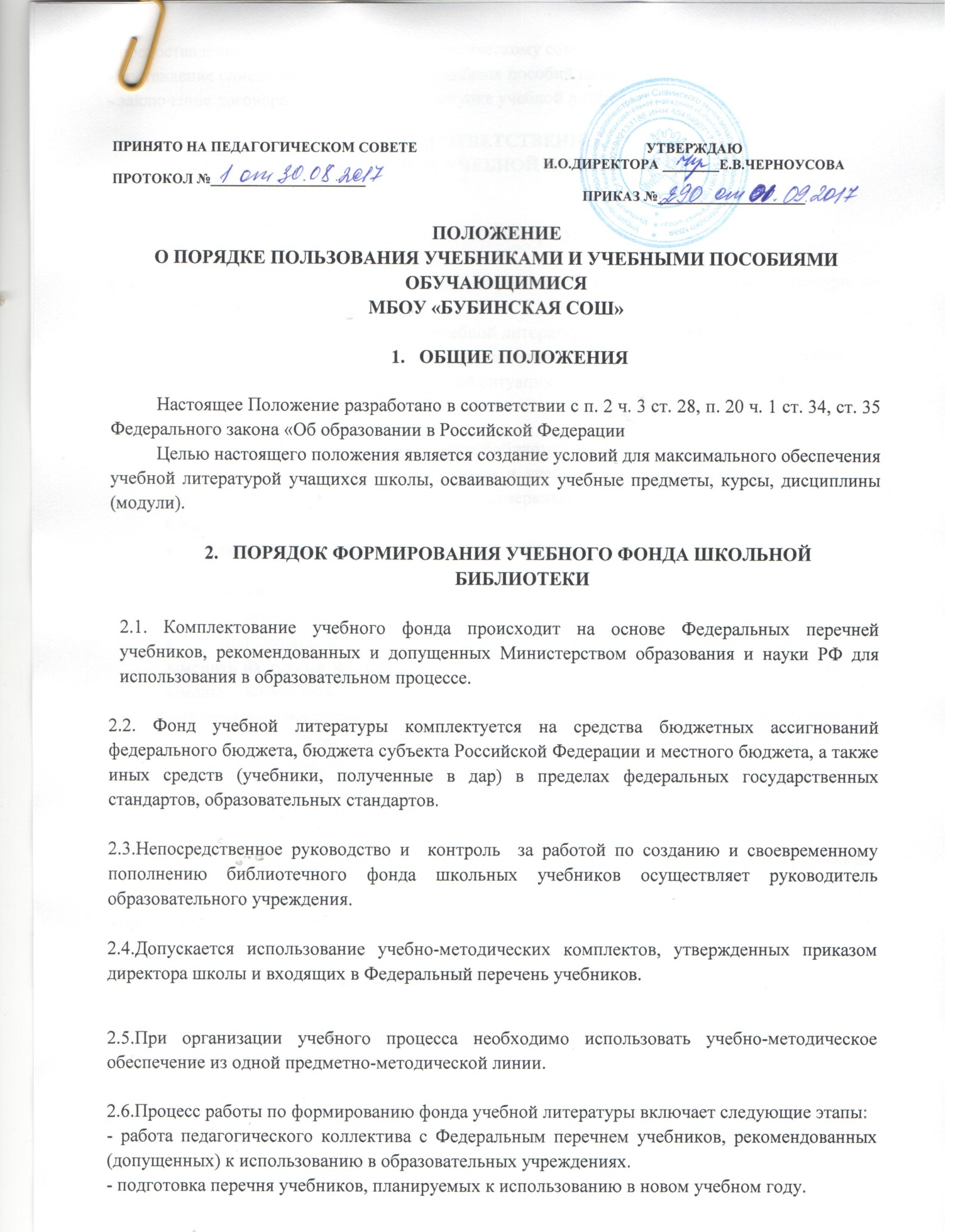 - предоставление перечня учебников педагогическому совету на согласование и утверждение.- составление списка заказа учебников и учебных пособий на следующий учебный год- заключение договора с поставщиком о закупке учебной литературы.3. ПРАВА, ОБЯЗАННОСТИ И ОТВЕТСТВЕННОСТЬ ОБУЧАЮЩИХСЯ, ПОЛЬЗУЮЩИХСЯ ФОНДОМ УЧЕБНОЙ ЛИТЕРАТУРЫ БИБЛИОТЕКИ. Обучающийся имеет право:- пользоваться учебниками из фонда учебной литературы  библиотеки;- получать необходимую информацию:о необходимых учебниках и учебных пособиях, входящих в комплект учебной литературы на предстоящий учебный год;о числе учебников, имеющихся в фонде учебной литературы библиотеки школы;- получать во временное пользование из фонда  библиотеки учебники и учебные пособия;- обращаться для разрешения конфликтной ситуации к руководителю учреждения.Обучающиеся обязаны:соблюдать правила пользования библиотекой;бережно относиться к учебникам и учебным пособиям, полученным из фонда библиотеки (не делать в них пометок, подчеркиваний, не вырывать, не загибать страниц и т.д.);возвращать в библиотеку учебники в строго установленные сроки;Обучающиеся несут ответственность за обеспечение сохранности учебников и учебных пособий, полученных из фонда учебной литературы библиотеки.при утрате и (или) неумышленной порче учебника или учебного пособия  заменить их такими же, признанными библиотекой равноценными. При невозможности замены возместить реальную рыночную стоимость. Стоимость утраченных, испорченных учебников определяется библиотечным работником по ценам, указанным в учетных документах библиотеки, с определением коэффициентов по переоценке библиотечных фондов.ИСПОЛЬЗОВАНИЕ УЧЕБНОГО ФОНДА ШКОЛЬНОЙ БИБЛИОТЕКИ4.1. Учебники и учебные пособия предоставляются бесплатно на время получения образования.4.2. В случае перехода обучающихся в течение учебного года в другое образовательное учреждение, учебники сдаются в библиотеку.СИСТЕМА ОБЕСПЕЧЕНИЯ УЧЕБНОЙ ЛИТЕРАТУРОЙ5.1.Информация о перечне учебников, планируемых использовать по классам в новом учебном году, вывешивается в фойе школы.5.2.Учебники выдаются и принимаются в библиотеке согласно графику, утвержденному руководителем школы.5.3.За каждый полученный учебник ученик расписывается в ведомости или формуляре, которые хранятся в библиотеке.5.4. Если учебник утерян или испорчен, родители (законные представители) возмещают нанесенный ущерб в соответствии с действующим законодательством.5.5. Для  контроля  за сохранностью учебников проводятся рейды по классам в соответствии с планом работы библиотеки.5.6.Все операции по учету библиотечного фонда школьных учебников проводятся заведующей библиотекой.